«в регистр»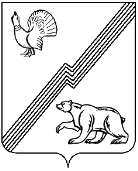 ДУМА ГОРОДА ЮГОРСКАХанты - Мансийского автономного округа – ЮгрыРЕШЕНИЕот 26 ноября 2015 года                                                                                                                   № 87О внесении изменений  в Положениеоб Управлении социальной политики администрации города Югорска В соответствии с Федеральным законом № 131-ФЗ от 06.10.2003  «Об общих принципах организации местного самоуправления в Российской Федерации», Федеральным законом от 04.12.2007  № 329-ФЗ "О физической культуре и спорте в Российской Федерации", приказом Департамента физической культуры и спорта Ханты-Мансийского автономного округа - Югры от 29.11.2012 № 236 «Об утверждении Положения о порядке аттестации работников физической культуры и спорта»ДУМА ГОРОДА ЮГОРСКА РЕШИЛА:1.Утвердить изменения в Положение об Управлении социальной политики администрации города Югорска, утвержденное решением Думы города Югорска от 20.12.2013 № 71 (с изменениями от 27.03.2014 № 24, от 18.11.2014 № 78) (приложение).2.Настоящее решение вступает в силу после его официального опубликования в газете «Югорский вестник».Глава города Югорска                                                                                                      Р.З. Салахов«26» ноября 2015 года(дата подписания)Приложениек решению Думы города Югорскаот 26 ноября 2015 года № 87Изменения в Положение об Управлении социальной политики администрации города Югорска1. Подпункт 2.1.2 пункта 2.1 раздела 2 изложить в следующей редакции:«2.1.2. Обеспечение условий для развития на территории городского округа физической культуры, школьного спорта и массового спорта, организация проведения официальных физкультурно-оздоровительных и спортивных мероприятий городского округа.».2. В пункте 3.3 раздела 3:2.1. Абзац первый изложить в следующей редакции:«3.3. Полномочия Управления по обеспечению условий для развития на территории городского округа физической культуры, школьного спорта и массового спорта, организации проведения официальных физкультурно – оздоровительных и спортивных мероприятий городского округа включают в себя:».2.2. Подпункт 3.3.8 изложить следующей редакции:«3.3.8. Утверждение и реализация календарных планов физкультурных мероприятий и спортивных мероприятий, в том числе включающих в себя физкультурные мероприятия и спортивные мероприятия по реализации комплекса ГТО;».2.3. Дополнить подпунктами 3.3.10 -  3.3.12 следующего содержания:«3.3.10. Присвоение спортивных разрядов и квалификационных категорий спортивных судей;3.3.11. Популяризация физической культуры и спорта среди различных групп населения;3.3.12. Аттестация работников физической культуры и спорта.». 